ул. Полевая, д. 20, п. Витим, Ленский район, Республика Саха (Якутия), 678152Тел.: (41137)35677, e-mail: kolokolvitim@mail.ruОКПО 15278557 ИНН/КПП 1414010083/141401001 ОГРН1031400599603ПЛАН
мероприятий по улучшению условий и охраны труда на  2022 годМуниципальное казенное дошкольное образовательное учреждение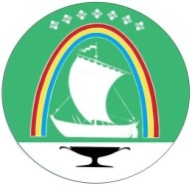 «Центр развития ребенка - детский сад «Колокольчик» п. Витим»муниципального образования «Ленский район» Республики Саха (Якутия)№ п/пНаименование мероприятияОтветственные исполнителиСрок
выполненияИсточники финансирования123451. Совершенствование системы охраны труда1. Совершенствование системы охраны труда1. Совершенствование системы охраны труда1. Совершенствование системы охраны труда1. Совершенствование системы охраны труда1.1.Внесение предложений по совершенствованию системы охраны труда в организацииСпециалист по охране трудаПо мере внесения предложений-1.2.Предоставление сведений о несчастных случаях и авариях в учреждении руководителю организацииСпециалист по охране трудаВ течение одного рабочего дня со дня возникновения случая-2. Организация работы по улучшению условий труда2. Организация работы по улучшению условий труда2. Организация работы по улучшению условий труда2. Организация работы по улучшению условий труда2. Организация работы по улучшению условий труда2.1.Разработка и утверждение плана мероприятий по улучшению условий труда на следующий годСпециалист по охране трудаДо 8 декабря текущего года-2.2.Обучение по охране труда для руководителейСпециалист по охране труда, Ведущий специалист по кадрамВ соответствии с Порядком обучения по охране труда и проверки знаний требований охраны труда работников организаций, утвержденный совместным постановлением Минтруда и Минобразования России от 13 января 2003 года №1/29Бюджет МО «Ленский район»2.3.Проведение инструктажей по охране труда: вводный инструктаж; первичный инструктаж на рабочем месте; повторный; внеплановый; целевойСпециалист по охране трудаВ течение года по мере необходимости-2.4.Пересмотр устаревших инструкций по охране труда, разработка новыхСпециалист по охране трудаПри изменении условий труда, вводе новых рабочих мест-2.5.Обновление информации на стенде по охране трудаСпециалист по охране трудаПостоянно-2.6.Проверка исправности работы системы пожарной сигнализацииЗаместитель директора по АХЧЕжемесячно до 5-го числа месяца-2.7.Проверка исправности производственного оборудованияЗаместитель директора по АХЧ, сотрудники эксплуатирующие оборудование по рабочим местамЕжедневно перед началом рабочей смены-2.8.Контроль своевременности проведения ремонта вышедшего из строя оборудованияЗаместитель директора по АХЧПри возникновении неисправностей-2.8.Приобретение спецодежды, замена изношенной спецодеждыЗаместитель директора по АХЧ, кастеляншаПо необходимости замены с учетом норм выдачиБюджет МО «Ленский район»3. Проведение профилактических и оздоровительных мероприятий3. Проведение профилактических и оздоровительных мероприятий3. Проведение профилактических и оздоровительных мероприятий3. Проведение профилактических и оздоровительных мероприятий3. Проведение профилактических и оздоровительных мероприятий3.1.Проведение периодических медосмотров сотрудниковСтаршая медсестраВ соответствии  с Приказом Минздравсоцразвития от 12.04.2011 г. №302нБюджет МО «Ленский район»3.2. Приобретение путевок в санатории для сотрудников, занятых на вредных производствахПервичная профсоюзная организацияПри направлении сотрудника на санаторно-курортное лечениеСредства профсоюзной организации3.3.Принятие в рамках полномочий профилактических и предупредительных мер, направленных на нераспространение новой коронавирусной инфекции COVID-19 Старшая медсестра , Специалист по охране труда, Заместитель директора по АХЧ, ДиректорПостоянно-4. Проведение специальной оценки условий труда4. Проведение специальной оценки условий труда4. Проведение специальной оценки условий труда4. Проведение специальной оценки условий труда4. Проведение специальной оценки условий труда4.1.Заключение договора на проведение специальной оценки условий труда со специализированной организациейСпециалист по охране трудаПо мере получения информации о необходимости проведения СОУТ Бюджет МО «Ленский район»4.2.Предоставление специалисту по охране труда информации о необходимости проведения внеплановой специальной оценки условий трудаЗаместитель директора по АХЧ, Ведущий специалист по кадрамВ течение двух рабочих дней со дня возникновения основания для проведения специальной оценкиБюджет МО «Ленский район»4.3.Проведение внеплановой специальной оценки условий труда:в случае ввода в эксплуатацию новых рабочих мест;в случае изменения технологического процесса производства;в случае замены оборудования;в других случаях, когда необходима внеплановая спецоценка.Специалист по охране труда, ДиректорВ течение шести месяцев с даты возникновения основания для проведения внеплановой спецоценкиБюджет МО «Ленский район»